Aa en Hunze Kidsrun 2016/2017      Annerboscross 26 maart  2017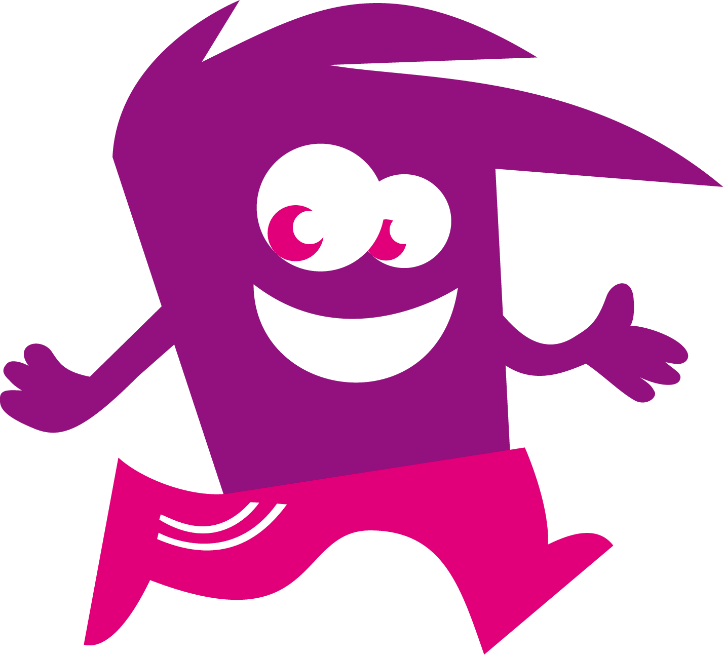 Afstanden Annerboscross 
Kabouters 300 meter.
Groep 3, 4 en 5:  700 meter
Groep 6, 7 en 8: 1400 meter.De kabouterloop*, 300 meter start om 13.30 uur.
Aansluitend aan de kabouterloop starten de andere jeugdlopen groep 3 t/m 8 jongens en meisjes.  

* De kabouterloop telt niet mee voor het klassement van Aa en Hunzekidsrun.

Start en finish  
Annen nabij zwembad de Borghoorns; Het Veld te Annen. 

Inschrijving: 
Voorinschrijving via  www.inschrijven.nl, iedere deelnemer loopt met een chip.
Of op de dag van de wedstrijd zelf: in de inschrijftenten tot een half uur voor aanvang van de wedstrijd.   

Deelname voor de jeugd is gratis tot en met groep 8. Prijzen en herinnering 
Na afloop van de wedstrijd in er voor iedere deelnemer een medaille beschikbaar. Voor de winnaars zijn er bekers per categorie.  Prijsuitreiking om ca. 14.30 uur. 
Voor meer informatie zie www.annerboscross.nl Kalender Aa en Hunze Kidsrun 2017
Lutje Turfloop Annerveenschekanaal    zaterdag 8 april 
Run van Gieten                                  zaterdag 13 mei
Omloop Grolloo                                  zaterdag 8 juli 